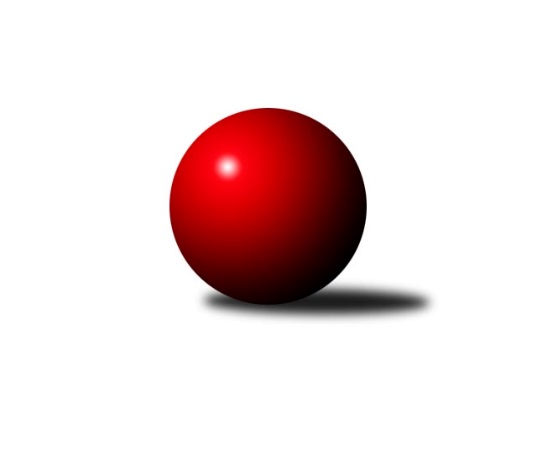 Č.15Ročník 2021/2022	13.2.2022Nejlepšího výkonu v tomto kole: 2615 dosáhlo družstvo: TJ Sokol Mistřín CJihomoravský KP1 jih 2021/2022Výsledky 15. kolaSouhrnný přehled výsledků:TJ Sokol Šanov B	- KK Jiskra Čejkovice B	5:3	2558:2503	8.0:4.0	11.2.TJ Lokomotiva Valtice B	- TJ Sokol Vážany	2:6	2498:2544	5.0:7.0	11.2.TJ Jiskra Kyjov	- TJ Sokol Vracov B	7:1	2511:2389	8.0:4.0	13.2.SK Baník Ratíškovice C	- TJ Sokol Mistřín C		dohrávka		17.2.KK Sokol Litenčice	- SK Podlužan Prušánky B		dohrávka		1.4.Tabulka družstev:	1.	TJ Sokol Šanov B	13	10	0	3	68.5 : 35.5 	86.5 : 69.5 	 2601	20	2.	SK Podlužan Prušánky B	13	9	1	3	68.0 : 36.0 	98.5 : 57.5 	 2638	19	3.	KK Sokol Litenčice	13	9	0	4	60.5 : 43.5 	83.0 : 73.0 	 2545	18	4.	TJ Sokol Vážany	14	9	0	5	65.0 : 47.0 	95.5 : 72.5 	 2572	18	5.	TJ Jiskra Kyjov	13	7	1	5	55.0 : 49.0 	81.0 : 75.0 	 2485	15	6.	TJ Sokol Vracov B	14	7	0	7	57.0 : 55.0 	79.0 : 89.0 	 2523	14	7.	TJ Lokomotiva Valtice B	14	5	1	8	49.5 : 62.5 	78.5 : 89.5 	 2471	11	8.	KK Jiskra Čejkovice B	14	4	2	8	46.0 : 66.0 	75.0 : 93.0 	 2486	10	9.	SK Baník Ratíškovice C	12	4	0	8	38.0 : 58.0 	63.5 : 80.5 	 2528	8	10.	KK Vyškov D	13	3	1	9	38.5 : 65.5 	66.5 : 89.5 	 2488	7	11.	TJ Sokol Mistřín C	13	3	0	10	38.0 : 66.0 	69.0 : 87.0 	 2457	6Podrobné výsledky kola:	 TJ Sokol Šanov B	2558	5:3	2503	KK Jiskra Čejkovice B	Aleš Procházka	 	 211 	 247 		458 	 2:0 	 418 	 	208 	 210		Michal Hlinecký	Jaroslav Klimentík	 	 212 	 204 		416 	 1:1 	 427 	 	207 	 220		Zdeněk Burian	Petr Kesjár	 	 247 	 196 		443 	 2:0 	 380 	 	196 	 184		Jiří Fojtík	Ladislav Kacetl	 	 232 	 216 		448 	 1:1 	 450 	 	226 	 224		Vladimír Stávek	František Hél	 	 196 	 212 		408 	 1:1 	 444 	 	234 	 210		Tomáš Mrkávek	Jan Klimentík *1	 	 177 	 208 		385 	 1:1 	 384 	 	187 	 197		Hana Majzlíkovározhodčí: Aleš Procházkastřídání: *1 od 51. hodu Martin ĎurkoNejlepší výkon utkání: 458 - Aleš Procházka	 TJ Lokomotiva Valtice B	2498	2:6	2544	TJ Sokol Vážany	Roman Krůza	 	 224 	 213 		437 	 0:2 	 459 	 	228 	 231		Radim Kroupa	Roman Mlynarik	 	 201 	 234 		435 	 2:0 	 403 	 	197 	 206		Jozef Kamenišťák	Zbyněk Škoda	 	 176 	 209 		385 	 1:1 	 392 	 	198 	 194		Petr Sedláček	Josef Vařák	 	 223 	 214 		437 	 1:1 	 407 	 	185 	 222		Radek Loubal	Eduard Jung	 	 199 	 210 		409 	 0:2 	 462 	 	225 	 237		Petr Malý	Robert Gecs	 	 185 	 210 		395 	 1:1 	 421 	 	212 	 209		Josef Kamenišťákrozhodčí: Josef VařákNejlepší výkon utkání: 462 - Petr Malý	 TJ Jiskra Kyjov	2511	7:1	2389	TJ Sokol Vracov B	Martin Šubrt	 	 190 	 213 		403 	 1:1 	 391 	 	205 	 186		Martin Bílek	Ludvík Kuhn	 	 207 	 209 		416 	 1:1 	 402 	 	209 	 193		Martina Nejedlíková	Roman Klvaň	 	 203 	 187 		390 	 0:2 	 427 	 	220 	 207		Stanislav Kočí	Jiří Špaček	 	 216 	 209 		425 	 2:0 	 391 	 	201 	 190		Miroslav Bahula	Antonín Svozil st.	 	 220 	 224 		444 	 2:0 	 356 	 	159 	 197		Jaroslav Konečný	Antonín Svozil ml.	 	 210 	 223 		433 	 2:0 	 422 	 	205 	 217		Vítězslav Nejedlíkrozhodčí: Antonín Svozil ml.Nejlepší výkon utkání: 444 - Antonín Svozil st.Pořadí jednotlivců:	jméno hráče	družstvo	celkem	plné	dorážka	chyby	poměr kuž.	Maximum	1.	Josef Kamenišťák 	TJ Sokol Vážany	451.18	294.9	156.3	4.2	7/7	(527)	2.	Michal Šimek 	SK Podlužan Prušánky B	450.64	303.8	146.8	6.2	4/6	(505)	3.	Petr Kesjár 	TJ Sokol Šanov B	449.76	298.8	151.0	4.8	7/8	(473)	4.	Monika Zapletalová 	KK Sokol Litenčice	447.83	304.1	143.8	4.2	4/6	(480)	5.	Michal Pálka 	SK Podlužan Prušánky B	445.22	308.6	136.6	6.2	6/6	(486)	6.	Roman Blažek 	KK Sokol Litenčice	445.18	297.6	147.6	5.3	6/6	(495)	7.	Aleš Procházka 	TJ Sokol Šanov B	444.63	303.8	140.8	4.7	8/8	(481)	8.	Marie Kobylková 	SK Baník Ratíškovice C	443.56	309.7	133.9	8.3	7/7	(502)	9.	Vítězslav Nejedlík 	TJ Sokol Vracov B	443.46	307.1	136.3	4.9	8/8	(481)	10.	Michaela Varmužová 	TJ Sokol Mistřín C	441.78	304.5	137.3	4.8	6/8	(482)	11.	Antonín Svozil  ml.	TJ Jiskra Kyjov	439.88	295.5	144.4	4.7	8/8	(470)	12.	Sára Zálešáková 	SK Podlužan Prušánky B	439.86	297.3	142.5	4.8	6/6	(497)	13.	Petr Malý 	TJ Sokol Vážany	439.39	309.5	129.9	5.5	6/7	(473)	14.	Luděk Zapletal 	KK Sokol Litenčice	439.30	304.6	134.7	6.1	5/6	(452)	15.	Dagmar Opluštilová 	SK Baník Ratíškovice C	438.54	304.2	134.4	6.0	7/7	(489)	16.	Michal Stieranka 	TJ Sokol Šanov B	437.43	291.9	145.6	5.9	7/8	(478)	17.	Josef Vařák 	TJ Lokomotiva Valtice B	436.80	294.2	142.6	4.2	5/7	(447)	18.	Vladislav Kozák 	TJ Sokol Mistřín C	436.70	302.5	134.2	5.9	6/8	(474)	19.	Vladimír Čech 	TJ Lokomotiva Valtice B	436.36	301.9	134.5	6.2	6/7	(481)	20.	Martin Bílek 	TJ Sokol Vracov B	436.30	301.3	135.0	5.9	8/8	(482)	21.	Ladislav Kacetl 	TJ Sokol Šanov B	435.25	300.1	135.1	7.1	8/8	(469)	22.	Jaroslav Klimentík 	TJ Sokol Šanov B	434.47	294.2	140.3	6.7	6/8	(468)	23.	Jana Mačudová 	SK Baník Ratíškovice C	432.95	292.6	140.4	6.4	5/7	(482)	24.	Antonín Svozil  st.	TJ Jiskra Kyjov	431.33	298.6	132.7	6.5	8/8	(485)	25.	Radim Kroupa 	TJ Sokol Vážany	430.56	304.1	126.5	8.5	5/7	(465)	26.	Pavel Flamík 	SK Podlužan Prušánky B	430.06	295.0	135.1	7.4	5/6	(510)	27.	Roman Krůza 	TJ Lokomotiva Valtice B	429.06	290.8	138.2	6.0	7/7	(513)	28.	Vladimír Stávek 	KK Jiskra Čejkovice B	428.11	298.1	130.0	7.0	8/8	(455)	29.	Jiří Formánek 	KK Vyškov D	427.55	308.3	119.2	7.0	5/5	(448)	30.	Pavel Dolinajec 	KK Jiskra Čejkovice B	426.04	299.2	126.8	10.2	7/8	(470)	31.	Josef Michálek 	KK Vyškov D	424.23	287.4	136.9	6.5	5/5	(458)	32.	Vladimír Crhonek 	KK Vyškov D	424.08	298.1	126.0	7.8	5/5	(456)	33.	David Vávra 	KK Sokol Litenčice	424.00	291.6	132.4	7.4	6/6	(471)	34.	Jozef Kamenišťák 	TJ Sokol Vážany	423.71	297.0	126.7	7.4	7/7	(473)	35.	Jakub Svoboda 	KK Jiskra Čejkovice B	422.26	299.8	122.5	9.0	7/8	(473)	36.	Michal Hlinecký 	KK Jiskra Čejkovice B	422.11	304.1	118.1	9.2	6/8	(442)	37.	Radek Loubal 	TJ Sokol Vážany	419.73	295.1	124.7	8.8	7/7	(492)	38.	Alena Kristová 	SK Podlužan Prušánky B	419.50	288.3	131.3	5.5	4/6	(481)	39.	Petr Sedláček 	TJ Sokol Vážany	418.84	290.8	128.0	8.2	7/7	(485)	40.	Tomáš Mrkávek 	KK Jiskra Čejkovice B	418.56	294.1	124.4	9.0	8/8	(444)	41.	Stanislav Kočí 	TJ Sokol Vracov B	417.98	290.6	127.4	9.0	8/8	(481)	42.	Petr Khol 	TJ Sokol Mistřín C	417.04	296.8	120.2	8.9	8/8	(487)	43.	Jaroslav Konečný 	TJ Sokol Vracov B	416.93	292.9	124.0	8.1	7/8	(482)	44.	Martin Pechal 	TJ Sokol Vracov B	416.90	294.1	122.8	9.2	6/8	(450)	45.	Josef Smažinka 	KK Sokol Litenčice	413.67	303.3	110.4	11.1	4/6	(440)	46.	Jarmila Bábíčková 	SK Baník Ratíškovice C	413.20	295.0	118.2	11.4	5/7	(444)	47.	Roman Klvaň 	TJ Jiskra Kyjov	411.60	294.0	117.6	8.3	6/8	(465)	48.	Jan Donneberger 	KK Vyškov D	411.27	291.7	119.5	9.5	5/5	(439)	49.	Milan Ryšánek 	KK Vyškov D	409.96	287.0	123.0	8.3	4/5	(451)	50.	Jakub Mecl 	SK Baník Ratíškovice C	409.90	288.2	121.7	9.8	6/7	(463)	51.	Jiří Špaček 	TJ Jiskra Kyjov	408.85	288.3	120.6	9.3	8/8	(458)	52.	Lenka Štěrbová 	KK Sokol Litenčice	404.10	287.6	116.6	9.7	5/6	(434)	53.	Eduard Jung 	TJ Lokomotiva Valtice B	403.21	288.0	115.2	9.5	7/7	(446)	54.	Martina Pechalová 	TJ Sokol Vracov B	402.03	281.5	120.6	9.8	6/8	(490)	55.	Pavel Měsíček 	TJ Sokol Mistřín C	401.17	285.4	115.8	11.1	6/8	(452)	56.	Jan Beneš 	TJ Lokomotiva Valtice B	395.87	289.3	106.6	11.9	6/7	(424)	57.	Jan Žurman 	KK Sokol Litenčice	387.92	278.3	109.6	12.3	4/6	(486)	58.	Miroslav Poledník 	KK Vyškov D	384.40	271.4	113.1	9.9	4/5	(455)		Zdeněk Klečka 	SK Podlužan Prušánky B	476.50	330.5	146.0	5.5	1/6	(506)		Aleš Zálešák 	SK Podlužan Prušánky B	473.00	317.0	156.0	4.0	1/6	(473)		Štěpánka Vytisková 	SK Podlužan Prušánky B	463.67	305.0	158.7	1.9	3/6	(520)		Roman Mlynarik 	TJ Lokomotiva Valtice B	463.17	316.3	146.8	5.3	3/7	(497)		Jakub Toman 	SK Podlužan Prušánky B	461.00	312.0	149.0	7.0	1/6	(461)		Zdeněk Hosaja 	SK Podlužan Prušánky B	453.50	307.5	146.0	2.5	2/6	(463)		Jaroslav Polášek 	TJ Sokol Mistřín C	447.75	314.5	133.3	4.0	2/8	(463)		Michal Teraz 	SK Podlužan Prušánky B	446.25	300.3	146.0	2.5	2/6	(478)		Marcel Šebek 	SK Baník Ratíškovice C	445.00	273.0	172.0	4.0	1/7	(445)		Milana Alánová 	KK Vyškov D	440.00	309.0	131.0	7.0	1/5	(440)		Pavel Martinek 	TJ Sokol Šanov B	439.00	288.0	151.0	8.0	1/8	(439)		Filip Benada 	SK Podlužan Prušánky B	436.00	291.0	145.0	6.0	2/6	(445)		Zdeněk Sedláček 	TJ Sokol Mistřín C	434.00	308.0	126.0	10.5	2/8	(438)		Michal Šmýd 	TJ Sokol Vracov B	434.00	311.0	123.0	9.0	1/8	(434)		Petr Bakaj  ml.	TJ Sokol Šanov B	433.00	284.0	149.0	3.0	1/8	(433)		František Hél 	TJ Sokol Šanov B	428.75	293.2	135.6	9.3	3/8	(453)		Ivana Blechová 	TJ Sokol Šanov B	428.25	294.3	134.0	8.3	2/8	(457)		Jana Kurialová 	KK Vyškov D	427.50	306.0	121.5	8.0	2/5	(446)		Drahomír Urc 	TJ Sokol Mistřín C	426.13	298.5	127.6	9.6	4/8	(463)		Marta Beranová 	SK Baník Ratíškovice C	425.25	295.5	129.8	4.0	4/7	(442)		Milan Kochaníček 	KK Sokol Litenčice	424.88	297.3	127.6	5.4	3/6	(471)		Radek Jurčík 	TJ Jiskra Kyjov	424.30	289.9	134.4	9.9	5/8	(466)		Pavel Petrů 	TJ Sokol Šanov B	424.00	300.0	124.0	8.0	1/8	(424)		Martin Šubrt 	TJ Jiskra Kyjov	420.96	283.2	137.7	6.5	5/8	(446)		Dennis Urc 	TJ Sokol Mistřín C	420.56	294.8	125.8	7.6	4/8	(453)		Jiří Novotný 	SK Podlužan Prušánky B	418.00	294.5	123.5	6.0	2/6	(437)		Zdeněk Burian 	KK Jiskra Čejkovice B	416.50	288.0	128.5	6.0	2/8	(427)		Martina Nejedlíková 	TJ Sokol Vracov B	414.50	287.8	126.8	11.0	2/8	(430)		Adam Pavel Špaček 	TJ Sokol Mistřín C	414.33	295.0	119.3	9.8	2/8	(439)		František Jelínek 	KK Vyškov D	413.00	290.0	123.0	8.0	1/5	(413)		Kateřina Bařinová 	TJ Sokol Mistřín C	412.00	288.0	124.0	9.0	1/8	(412)		Jan Vejmola 	KK Vyškov D	411.00	276.0	135.0	7.0	1/5	(411)		Luděk Svozil 	TJ Sokol Mistřín C	408.25	294.5	113.8	8.3	2/8	(436)		Zbyněk Škoda 	TJ Lokomotiva Valtice B	406.50	292.0	114.5	10.5	2/7	(428)		Dušan Zahradník 	TJ Sokol Vážany	406.33	293.7	112.7	10.0	1/7	(427)		Jiří Fojtík 	KK Jiskra Čejkovice B	406.28	287.8	118.5	9.6	5/8	(448)		Josef Smažinka 	KK Sokol Litenčice	405.50	286.5	119.0	9.5	2/6	(411)		Eva Paulíčková 	TJ Jiskra Kyjov	405.00	293.0	112.0	13.0	1/8	(405)		Dušan Urubek 	TJ Sokol Mistřín C	404.00	306.0	98.0	17.0	1/8	(404)		Miroslav Bahula 	TJ Sokol Vracov B	403.67	282.7	121.0	9.7	3/8	(443)		Jan Kovář 	TJ Sokol Vážany	403.56	290.7	112.9	12.1	3/7	(429)		Martina Kapustová 	TJ Lokomotiva Valtice B	403.00	265.0	138.0	12.0	1/7	(403)		Antonín Zýbal 	SK Baník Ratíškovice C	402.67	275.3	127.4	8.4	3/7	(425)		Karel Mecl 	SK Baník Ratíškovice C	402.38	276.5	125.9	13.0	4/7	(439)		Kristýna Košuličová 	SK Baník Ratíškovice C	399.25	279.0	120.3	7.3	2/7	(434)		Jan Klimentík 	TJ Sokol Šanov B	398.90	279.7	119.2	9.6	5/8	(426)		Petr Snídal 	KK Vyškov D	398.00	287.0	111.0	9.5	1/5	(414)		Jindřich Burďák 	TJ Jiskra Kyjov	396.50	283.5	113.0	7.0	2/8	(399)		Pavel Pěček 	TJ Sokol Mistřín C	395.50	285.0	110.5	10.5	4/8	(419)		Robert Gecs 	TJ Lokomotiva Valtice B	394.13	280.0	114.2	12.0	4/7	(415)		Marta Volfová 	TJ Sokol Šanov B	391.00	275.0	116.0	7.0	1/8	(391)		Radek Břečka 	TJ Sokol Vracov B	390.67	273.0	117.7	11.0	3/8	(415)		Roman Kouřil 	KK Vyškov D	389.00	276.0	113.0	9.0	1/5	(389)		Ludvík Kuhn 	TJ Jiskra Kyjov	381.13	268.7	112.4	10.2	4/8	(434)		Hana Majzlíková 	KK Jiskra Čejkovice B	380.22	274.6	105.7	15.6	3/8	(391)		Radoslav Holomáč 	KK Jiskra Čejkovice B	362.10	265.1	97.0	17.2	5/8	(394)		Ludvík Vašulka 	TJ Sokol Mistřín C	357.75	261.5	96.3	17.3	4/8	(398)		Lubomír Kyselka 	TJ Sokol Mistřín C	341.00	256.0	85.0	15.0	1/8	(341)		Božena Vajdová 	TJ Lokomotiva Valtice B	334.25	265.1	69.1	22.1	4/7	(358)		Jakub Vančík 	TJ Jiskra Kyjov	291.00	213.0	78.0	22.0	1/8	(291)Sportovně technické informace:Starty náhradníků:registrační číslo	jméno a příjmení 	datum startu 	družstvo	číslo startu24047	Martina Nejedlíková	13.02.2022	TJ Sokol Vracov B	2x
Hráči dopsaní na soupisku:registrační číslo	jméno a příjmení 	datum startu 	družstvo	Program dalšího kola:16. kolo17.2.2022	čt	19:00	SK Baník Ratíškovice C - TJ Sokol Mistřín C (dohrávka z 15. kola)	18.2.2022	pá	18:00	TJ Sokol Vracov B - KK Vyškov D	18.2.2022	pá	18:00	TJ Sokol Šanov B - KK Sokol Litenčice	19.2.2022	so	13:30	TJ Sokol Mistřín C - TJ Jiskra Kyjov	19.2.2022	so	17:00	KK Jiskra Čejkovice B - SK Baník Ratíškovice C	20.2.2022	ne	9:00	TJ Sokol Vážany - SK Podlužan Prušánky B				-- volný los -- - TJ Lokomotiva Valtice B	Nejlepší šestka kola - absolutněNejlepší šestka kola - absolutněNejlepší šestka kola - absolutněNejlepší šestka kola - absolutněNejlepší šestka kola - dle průměru kuželenNejlepší šestka kola - dle průměru kuželenNejlepší šestka kola - dle průměru kuželenNejlepší šestka kola - dle průměru kuželenNejlepší šestka kola - dle průměru kuželenPočetJménoNázev týmuVýkonPočetJménoNázev týmuPrůměr (%)Výkon2xRoman BlažekLitenčice 4904xRoman BlažekLitenčice 117.824905xŠtěpánka VytiskováPrušánky B4712xŠtěpánka VytiskováPrušánky B113.254711xRadim HolešinskýMistřín C4633xPetr MalýVážany112.674623xPetr MalýVážany4623xRadim KroupaVážany111.944591xJaroslav PolášekMistřín C4601xRadim HolešinskýMistřín C111.874631xRadim KroupaVážany4591xJaroslav PolášekMistřín C111.14460